План- конспект дистанционного занятияФИО педагога д/о Злобина Ирина ВалерьевнаОбъединение: «Танцевальная ритмика»Тема занятия:  Беседа о пользе растяжки. Виды шпагатовОборудование: гимнастический коврик, компьютер (телефон, планшет и т.д)Этап занятияДеятельность обучающегосяСсылка на ресурсВремяОрг моментПодготовить необходимое оборудование и формуПовторениеВспомнить технику безопасности при работе с компьютером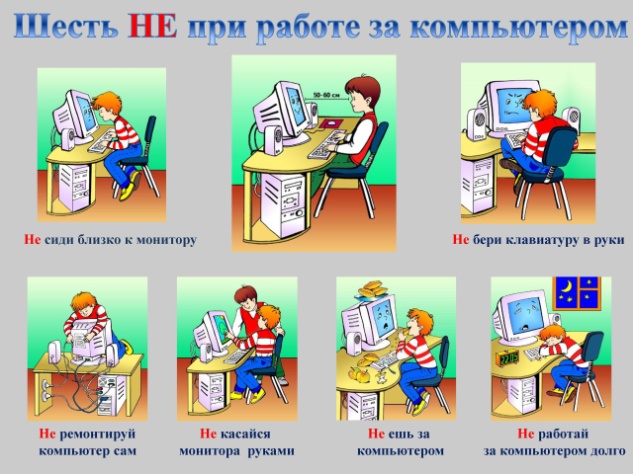 2 минНовая тема1. Разминкаhttps://yandex.ru/video/preview/?filmId=16260547050182705387&text=%D1%80%D0%B0%D0%B7%D0%BC%D0%B8%D0%BD%D0%BA%D0%B0%20%D0%B4%D0%BE%D0%BC%D0%B0%20%D0%B4%D0%BB%D1%8F%20%D0%B4%D0%B5%D1%82%D0%B5%D0%B9&path=wizard&parent-reqid=1586015869453959-1034723411443110654300204-vla1-2968&redircnt=1586015882.13-5 минРастяжка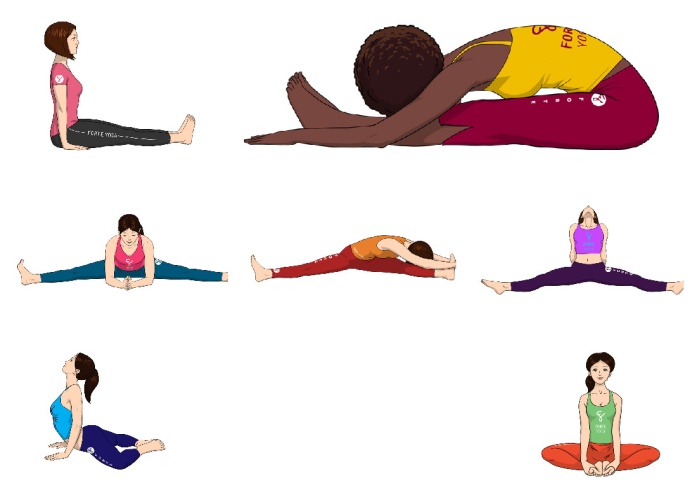 5 минПрактическая работа2. Новая темаИзучение презентации8 мин3. Виды шпагатовпродольный шпагат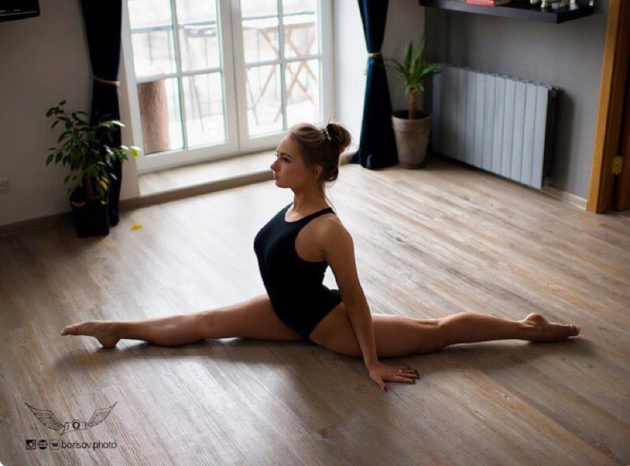 поперечный шпагат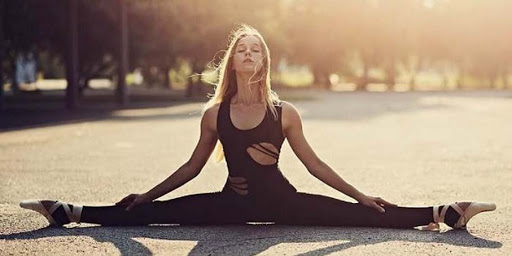  вертикальный шпагат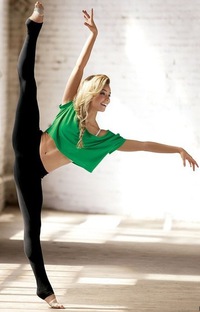 5 минРефлексияОтправить на почту педагога фото выполненной работыIrina—tanacheva@mail.ru1 мин